 n.  36a22 – del  22/ 03 /2022Alle Società di Artistico F.V.G.									Al Presidente Reg. F.I.S.R. 								Ai Delegati Territoriali di Go / Pn / Ts / Ud								Al C.U.G. –  F.V.G.			      					Al G.T.S.  –  F.V.G. Oggetto: TROFEO SPERANZE “MEMORIAL BARTOLE SIMONETTA”  1° fase – Ordine di entrata in pista Con la presente si trasmette in allegato l’ORDINE DI ENTRATA IN PISTA DEL TROFEO SPERANZE “MEMORIAL BARTOLE SIMONETTA” 1° fase che sarà organizzata a Pieris (GO) domenica 27 marzo 2022.Le deleghe per la gara dovranno essere inviate, via mail, formato pdf,  con il modulo allegato, FIRMATE entro: GIOVEDI 24 MARZO 2022 a: willymerlato@alice.it e letiziacorazza@gmail.comSarà consentito l’accesso solo esclusivamente a due persone ogni atleta che potranno assistere alla gara e dovranno comunque essere provvisti di GREEN PASS RAFFORZATO come le norme in vigore prevedono, ed ai tecnici , di cui uno ricoprirà il ruolo di dirigente. Norme attuali vigenti alla data odierna.SI RICORDA: per i Tecnici  ingresso consentito con GREEN PASS RAFFORZATO (per chi ha già effettuato il vaccino o è risultato guarito da Covid-19) o, in alternativa, con GREEN PASS DI BASE (da tampone)Come da protocollo e normative ANTI COVID 19 tutte le persone autorizzate ad accedere all’impianto compresi gli atleti dovranno indossare la mascherina FFP2 Allegati: PROTOCOLLO ANTI COVID 19                PIANTINA PALAZZETTO DELLO SPORT                TRIAGE PER ATLETI – TECNICI E GIUDICI                DELEGA GARASi ringrazia per la cortese attenzione e si porgono i più distinti saluti.Consigliere Supplente Artistico F.I.S.R. FVG                                                                 Consigliere Reg. Artistico F.I.S.R. FVG                                                                                         Angelo Damiani                                                                                                                 Paola Zanuttini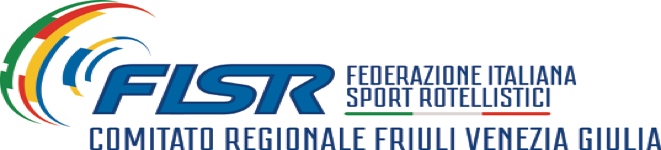 PROGRAMMA MANIFESTAZIONE PERCORSODISCOAl Termine GARA PERCORSO Premiazioni – Al termine GARA DISCO PremiazioniDISCOAl Termine GARA PERCORSO Premiazioni – Al termine GARA DISCO PremiazioniSCHEDA TECNICA IMPIANTO SPORTIVO:COMUNICAZIONI:Invio MusicheIl Settore Artistico: Zanuttini P. / Damiani A.MATTINA – RITROVO ORE 08.30 – INIZIO GARA PERCORSO  ORE 08.45A SEGUIRE GARA DISCOPOMERIGGIO – RITROVO ORE 13.15 – INIZIO GARA PERCORSO  ORE 13.30A SEGUIRE GARA DISCOPROGRAMMAN°1PIERIS (GO)TIPO MANIFESTAZIONE:TROFEO SPERANZE “MEMORIAL BARTOLE SIMONETTA”TROFEO SPERANZE “MEMORIAL BARTOLE SIMONETTA”TROFEO SPERANZE “MEMORIAL BARTOLE SIMONETTA”TROFEO SPERANZE “MEMORIAL BARTOLE SIMONETTA”DATA27032022SOCIETA’ ORGANIZZATRICE:165A.S.D. PATTINAGGIO ARTISTICO PIERIS Ritrovo oreInizio garaDomenica mattina08.3008.45Domenica mattina09.00SpecialitàTipo garan°atMFCategoriaPercorsoPercorso413BabyPercorsoPercorso   817DebuttantiPercorsoPercorso28226SperanzeSingolo Disco8/8Debuttanti Liv. 1SingoloDisco14/14Speranze Liv. 1SingoloDisco6/6Speranze Liv. 2SingoloDisco918Speranze Liv. 3SingoloDisco817Speranze Liv. 4Ritrovo oreInizio gara oreDomenica pomeriggio13.1513.30PERCORSODomenica pomeriggio13.45SpecialitàTipo garan°atMFCategoriaPercorsoPercorso25/25PulciniPercorsoPercorso26422CuccioliSingoloDisco22121Pulcini Liv. 1SingoloDisco1/1Pulcini Liv. 3SingoloDisco15/15Cuccioli Liv. 1SingoloDisco1028Cuccioli Liv. 2SingoloDisco514Cuccioli Liv. 3SingoloDisco716Cuccioli Liv. 4IMPIANTO INDIRIZZO:Palaroller -  Pieris (GO) – Via Anna Frank n.15Fondo e misure:cemento quarzato20X40Ruote consigliate:Giotto 49Responsabile:Barbieri Andrea345 871 0751Invio deleghe (entro e non oltre):giovedi 24  marzo 2022Comunicazione via mail:artistico@fisrfvg.it  ; letizia corazza@gmail.comMail Società organizzatrice:pattinaggiopieris@gmail.com
Formato:MP3N°CATEGORIAATLETA GMANNOTESSERAMFCOD.SOCIETA'1BABY BONETTI MARTINO9420185513841809A.S.D. PATTINAGGIO FIUMICELLO1BABY PELOS DILETTA8320185535981809A.S.D. PATTINAGGIO FIUMICELLO2BABY PELOS ALICE8320185535971809A.S.D. PATTINAGGIO FIUMICELLO3BABY MAZZOLA CATERINA15420185538511809A.S.D. PATTINAGGIO FIUMICELLO1DEBUTTANTI DAVID LEON9420175514041809A.S.D. PATTINAGGIO FIUMICELLO1DEBUTTANTI PALMANO SOFIA28220175510981653A.S.D. CORNO PATTINAGGIO2DEBUTTANTI SCUOTTO EVA181120175513871809A.S.D. PATTINAGGIO FIUMICELLO3DEBUTTANTI BONILLA MARIANA13220175477481162A. S. D. PATTINAGGIO UDINESE4DEBUTTANTI BAGOLIN ISABELLA221120175463361809A.S.D. PATTINAGGIO FIUMICELLO5DEBUTTANTI TOMASETIG CAMILLA14520175597351653A.S.D. CORNO PATTINAGGIO6DEBUTTANTI DE NARDA GIULIA318201755159111195A.S.D. LIBERTAS S. DANIELE DEL FR.7DEBUTTANTI BAGNO GIULIA193201755361313753A.S.D. ROLLER TIME ROMANS1SPERANZEBORTOLUZ AMATO NICCOLÒ8220145238261221A.S.D.PATTINAGGIO CIVIDALESE2SPERANZEBIANCO LORENZO JAIME2711201454101613755ASD ACC. PATT. ARTISTICI MUZZANA1SPERANZEFABRIS EMILY51220145168191653A.S.D. CORNO PATTINAGGIO2SPERANZECAUSERO AGATA151220145669001221A.S.D.PATTINAGGIO CIVIDALESE3SPERANZEZANUTTIG SARA151220145669081221A.S.D.PATTINAGGIO CIVIDALESE4SPERANZEREVELANT AURORA712201456737111514A.S.D. ROLL CLUB -PAVIA DI UDINE5SPERANZEBALLUS ANNA GIULIA21120145669101221A.S.D.PATTINAGGIO CIVIDALESE6SPERANZESPINELLI MJRIAM101120145669061221A.S.D.PATTINAGGIO CIVIDALESE7SPERANZEDONADIO SARA71120145513801809A.S.D. PATTINAGGIO FIUMICELLO8SPERANZEKABANETS ARIANNA141120145522581162A. S. D. PATTINAGGIO UDINESE9SPERANZEPRATAVIERA VITTORIA3920145633381165ASD P.A. PIERIS10SPERANZESPOLADORE EMMA9920145454591162A. S. D. PATTINAGGIO UDINESE11SPERANZEKONYA SOFIA138201450932511760AQUILE BIANCOROSSE12SPERANZEGLEREAN CHIARA23820145514971653A.S.D. CORNO PATTINAGGIO13SPERANZEDELBELLO SOFIA13820145235921809A.S.D. PATTINAGGIO FIUMICELLO14SPERANZELASTELLA ALICE18720145062191165ASD P.A. PIERIS15SPERANZEDE MICHIELIS MARTA3720145669031221A.S.D.PATTINAGGIO CIVIDALESE16SPERANZEISEPPI RACHELE2720145669041221A.S.D.PATTINAGGIO CIVIDALESE17SPERANZEFRANCESCHINIS GIORGIA217201454888613755ASD ACC. PATT. ARTISTICI MUZZANA18SPERANZEWEBER NICOLE17620145671801165ASD P.A. PIERIS19SPERANZEPERIJOC EMANUELA ELISABETA3620144986291221A.S.D.PATTINAGGIO CIVIDALESE20SPERANZEHREZDAC DELIA ALEXANDRA18520145671821165ASD P.A. PIERIS21SPERANZEDE FEZZA NICOLE17520145669021221A.S.D.PATTINAGGIO CIVIDALESE22SPERANZECANTONI ILARIA26420145238111221A.S.D.PATTINAGGIO CIVIDALESE23SPERANZEANDRIAN ILARIA27320145154661809A.S.D. PATTINAGGIO FIUMICELLO24SPERANZECRUZ DI CAPUA MARIA20320145522531162A. S. D. PATTINAGGIO UDINESE26SPERANZEFOGAR PEREIRA SOFIA249201455971913753ASD ROLLER TIME ROMANSN°CATEGORIALIV.LIV.ATLETA ATLETA GMMANNOANNOTESSERAMMFCODSOCIETA'1DEBUTTANTI DEBUTTANTI 11STROPPOLO AGATA24242201751994851994851994811661POLISPORTIVA ORGNANO2DEBUTTANTI DEBUTTANTI 11BAGNO GIULIA19193201755361355361355361313753ASD ROLLER TIME ROMANS3DEBUTTANTI DEBUTTANTI 11OZEN IPEKNAZ CORA2626920175300105300105300101934A.S.D. PATT. ARTISTICO TRIESTINO4DEBUTTANTI DEBUTTANTI 11DABROWSKI LUNA55420175213165213165213161167AR FINCANTIERI5DEBUTTANTI DEBUTTANTI 11BECCARI AIDA228201752029052029052029011661POLISPORTIVA ORGNANO6DEBUTTANTI DEBUTTANTI 11DEIURI SOFIA1212120175156495156495156491167AR FINCANTIERI7DEBUTTANTI DEBUTTANTI 11DE NARDA GIULIA31318201755159155159155159111195A.S.D. LIBERTAS S. DANIELE DEL F.8DEBUTTANTI DEBUTTANTI 11BONILLA MARIANA1313220175477485477485477481162A. S. D. PATTINAGGIO UDINESE1SPERANZE1LEONE LISA141201455579914196ASD ROLLER TIMES CORMONS2SPERANZE1FRANCESCHINIS GIORGIA217201454888613755ASD ACC. PATT. ARTISTICI MUZZANA3SPERANZE1JOVANOVIC JOVANA119201454536614196ASD ROLLER TIMES CORMONS4SPERANZE1PUNTIN GIULIA311220144991001167AR FINCANTIERI5SPERANZE1DAL CIN SOPHIE 27320145160301162A. S. D. PATTINAGGIO UDINESE6SPERANZE1FOGAR PEREIRA SOFIA249201455971913753ASD ROLLER TIME ROMANS7SPERANZE1ALCINI CHIARA17720145585281167AR FINCANTIERI8SPERANZE1FIOR MARGOT26920144979281165ASD P.A. PIERIS9SPERANZE1HALMACHE DARIA ANDREEA23920145587101167AR FINCANTIERI10SPERANZE1KABANETS ARIANNA141120145522581162A. S. D. PATTINAGGIO UDINESE11SPERANZE1KONYA SOFIA138201450932511760AQUILE BIANCOROSSE12SPERANZE1CRUZ DI CAPUA MARIA20320145522531162A. S. D. PATTINAGGIO UDINESE13SPERANZE1PAGLAVEC MAJA311020145577971100A.S.D. VIPAVA14SPERANZE1SEVILLA LIJANA CHLOE25520145072511167AR FINCANTIERI1SPERANZE2BIANCOTTO LETIZIA178201450995311480ASD ROLLER SCHOOL "PATTINO D'ORO"2SPERANZE2SPOLADORE EMMA9920145454591162A. S. D. PATTINAGGIO UDINESE3SPERANZE2MAZZOLI TINA218201455876613248ASD ROLL CLUB IL CASTELLO SACILETTO4SPERANZE2MONTEROSSO ALICE61020145300071934A.S.D. PATT. ARTISTICO TRIESTINO5SPERANZE2CAVALLARO CHIARA46201452841213248ASD ROLL CLUB IL CASTELLO SACILETTO6SPERANZE2CARRATÚ ELEONORA27220145335401934A.S.D. PATT. ARTISTICO TRIESTINO1SPERANZE3BIANCO LORENZO JAIME2711201454101613755ASD ACC. PATT.  ARTISTICI MUZZANA1SPERANZE3DONADIO SARA71120145513801809A.S.D. PATTINAGGIO FIUMICELLO2SPERANZE3TOMMASIN FEBE19420145016201166ASD PATTINAGGIO RONCHI3SPERANZE3MONTANARI GIADA1111201452841513248ASD ROLL CLUB IL CASTELLO SACILETTO4SPERANZE3MICHELLI ELISABETTA9320144927021992ASD GRADISCSA SKATING5SPERANZE3HAFFAR JASMIN298201453296114196ASD ROLLER TIMES CORMONS6SPERANZE3LANDO-MUSINA TERESA21920145616321992ASD GRADISCSA SKATING7SPERANZE3ANDRIAN ILARIA27320145154661809A.S.D. PATTINAGGIO FIUMICELLO8SPERANZE3MORETTI DAISY161020144874551934A.S.D. PATT. ARTISTICO TRIESTINO1SPERANZE4CHIRIL LEONARDO3420144875871934A.S.D. PATT. ARTISTICO TRIESTINO1SPERANZE4CLADD VICTORIA81220144917771167AR FINCANTIERI2SPERANZE4VINCENZI MARTA261020144925611992ASD GRADISCSA SKATING3SPERANZE4DELBELLO SOFIA13820145235921809A.S.D. PATTINAGGIO FIUMICELLO4SPERANZE4GON ISABELLE253201451271014196ASD ROLLER TIMES CORMONS5SPERANZE4CLAVI GAIA311220144874461934A.S.D. PATT. ARTISTICO TRIESTINO6SPERANZE4DI MAGGIO AMBRA241201446002912037A.S.D. PATT. ART. SANGIORGINO7SPERANZE4BUSETTO SARA ANNA91120144979261165ASD P.A. PIERISN°CATEGORIAATLETA GMANNOTESSERAMFCOD.SOCIETA'1PULCINI IOAN ELENA SOFIA231201654361811515ASD PATTINAGGIO DOLEGNANO2PULCINI STRANIERI AURORA11120165477971162A. S. D. PATTINAGGIO UDINESE3PULCINI PIZZIN GINEVRA21120165235761809A.S.D. PATTINAGGIO FIUMICELLO4PULCINI MAURI DESIREE227201656736911514A.S.D. ROLL CLUB -PAVIA DI UDINE5PULCINI SAIN LIA13120165647151165ASD P.A. PIERIS6PULCINI BELLE' MATILDE106201656801311760AQUILE BIANCOROSSE7PULCINI CRUZ DI CAPUA ANNA10120165578071162A. S. D. PATTINAGGIO UDINESE8PULCINI SIMONETTI ANNA18320165235191809A.S.D. PATTINAGGIO FIUMICELLO9PULCINI CRAINICH MIA211201654361711515ASD PATTINAGGIO DOLEGNANO10PULCINI CENCIG NINA SOFIA83201652772011514A.S.D. ROLL CLUB -PAVIA DI UDINE11PULCINI DE FELICE GIULIA4620165105091653A.S.D. CORNO PATTINAGGIO12PULCINI CAPPELLETTI ELEONORA231201655444111195A.S.D. LIBERTAS S. DANIELE 13PULCINI PALMIERI MARGHERITA194201656703111515ASD PATTINAGGIO DOLEGNANO14PULCINI GEGA VANESSA2220165526231162A. S. D. PATTINAGGIO UDINESE15PULCINI BOSCAROL STELLA57201656107011760AQUILE BIANCOROSSE16PULCINI GROSU REBECCA201611760AQUILE BIANCOROSSE17PULCINI FRACASSA NICOLE61020165168211653A.S.D. CORNO PATTINAGGIO18PULCINI BUTELLI EMILY6220165598381809A.S.D. PATTINAGGIO FIUMICELLO19PULCINI ARIIS LUCIA2520165482031162A. S. D. PATTINAGGIO UDINESE20PULCINI BETUZZI AGATA104201656736211514A.S.D. ROLL CLUB -PAVIA DI UDINE21PULCINICIOCCA MILVIA22320165669821221A.S.D.PATTINAGGIO CIVIDALESE22PULCINI SALVADOR MIA6220165235411809A.S.D. PATTINAGGIO FIUMICELLO23PULCINI ORLANDO OLIMPIA2811201656702411515ASD PATTINAGGIO DOLEGNANO24PULCINI GREGORUTTI SAMARA272201652772211514A.S.D. ROLL CLUB -PAVIA DI UDINE25PULCINI MORGUTTI GRETA14520165483871162A. S. D. PATTINAGGIO UDINESE26PULCINI SCARFO' ALLEGRA27420165487381653A.S.D. CORNO PATTINAGGIO27PULCINI CAVICCHIOLI SOFIA10320165519991165ASD P.A. PIERIS1CUCCIOLI VALLI DAMIANO42201552052011480ASD ROLLER SCHOOL "PATTINO D'ORO"2CUCCIOLI VITTOR MARCO104201554362411515ASD PATTINAGGIO DOLEGNANO3CUCCIOLI BERNARDIS EDOARDO4520155510871653A.S.D. CORNO PATTINAGGIO4CUCCIOLI VALLI RUGGERO42201552052111480ASD ROLLER SCHOOL "PATTINO D'ORO"1CUCCIOLI BARBETTI GINEVRA16920155479801162A. S. D. PATTINAGGIO UDINESE2CUCCIOLI GEGA KLEA13620155483901162A. S. D. PATTINAGGIO UDINESE3CUCCIOLI TOMASETIG LUDOVICA1720155597341653A.S.D. CORNO PATTINAGGIO4CUCCIOLI CALMIS XENIA18620155676211165ASD P.A. PIERIS5CUCCIOLI NADALUTTI VIOLA72201556702711515ASD PATTINAGGIO DOLEGNANO6CUCCIOLIFADON EMMA28820155673141221A.S.D.PATTINAGGIO CIVIDALESE7CUCCIOLI GOS JENNIFER221201556801211760AQUILE BIANCOROSSE8CUCCIOLI DOVIER CLAUDIA30520155517711809A.S.D. PATTINAGGIO FIUMICELLO9CUCCIOLI NERI EVELYNE17520155295171165ASD P.A. PIERIS10CUCCIOLI DE AGOSTINI DILETTA12220155454511162A. S. D. PATTINAGGIO UDINESE11CUCCIOLI DI ROSA ADELE141220155510931653A.S.D. CORNO PATTINAGGIO12CUCCIOLI GIAQUINTO RACHELE13920155636561809A.S.D. PATTINAGGIO FIUMICELLO13CUCCIOLI SANTIN DIANA6920155062211165ASD P.A. PIERIS14CUCCIOLI MONTUORI REBECCA23920155236161809A.S.D. PATTINAGGIO FIUMICELLO15CUCCIOLI TIBERI SOFIA18620155676621165ASD P.A. PIERIS16CUCCIOLI CRISTIANO DONATELLA31120155327661165ASD P.A. PIERIS17CUCCIOLI CATALANO OLIVIA5520155520701162A. S. D. PATTINAGGIO UDINESE18CUCCIOLICIBERT BENEDETTA20320155669011221A.S.D.PATTINAGGIO CIVIDALESE19CUCCIOLI BRAIDA EMMA28820155215551653A.S.D. CORNO PATTINAGGIO20CUCCIOLIISGRÒ SOFIA21720155669831221A.S.D.PATTINAGGIO CIVIDALESE21CUCCIOLI TONELLO DENISE227201556702811515ASD PATTINAGGIO DOLEGNANO22CUCCIOLI GARZITTO GIORGIA317201552931411514A.S.D. ROLL CLUB -PAVIA DI UDINEN°CATEGORIALIV.LIV.ATLETA GMANNOTESSERAMFCODSOCIETA'1PULCINI 1ANDIDERO GABRIELANDIDERO GABRIEL9420165299821934A.S.D. PATT. ARTISTICO TRIESTINO1PULCINI 1CARRATÚ CLARISSA161220165335301934A.S.D. PATT. ARTISTICO TRIESTINO2PULCINI 1PIZZIN GINEVRA21120165235761809A.S.D. PATTINAGGIO FIUMICELLO3PULCINI 1MORGUTTI GRETA14520165483871162A. S. D. PATTINAGGIO UDINESE4PULCINI 1DE FELICE GIULIA4620165105091653A.S.D. CORNO PATTINAGGIO5PULCINI 1MAURI DESIREE227201656736911514A.S.D. ROLL CLUB -PAVIA DI UDINE-6PULCINI 1CRUZ DI CAPUA ANNA10120165578071162A. S. D. PATTINAGGIO UDINESE7PULCINI 1CICUTTIN REBECCA22420165017981992ASD GRADISCSA SKATING8PULCINI 1COTIC MARTA7520165223021100A.S.D. VIPAVA9PULCINI 1VALLI ANNA2212201651568311480ASD ROLLER SCHOOL "PATTINO D'ORO"10PULCINI 1SIMONETTI ANNA18320165235191809A.S.D. PATTINAGGIO FIUMICELLO11PULCINI 1GREGORUTTI SAMARA272201652772211514A.S.D. ROLL CLUB -PAVIA DI UDINE-12PULCINI 1GANZINI ADELE2912201651995011661POLISPORTIVA ORGNANO13PULCINI 1DI MARTINO ELEONORA227201654416314196ASD ROLLER TIMES CORMONS14PULCINI 1GEGA VANESSA2220165526231162A. S. D. PATTINAGGIO UDINESE15PULCINI 1CAPPELLETTI ELEONORA231201655444111195A.S.D. LIBERTAS SAN DANIELE 16PULCINI 1CRISTIN AGATA21920165577941100A.S.D. VIPAVA17PULCINI 1BUTELLI EMILY6220165598381809A.S.D. PATTINAGGIO FIUMICELLO18PULCINI 1BERLINGERIO ARIEL4220165299841934A.S.D. PATT. ARTISTICO TRIESTINO19PULCINI 1BELGIORNO ISABEL10820165102561166ASD PATTINAGGIO RONCHI20PULCINI 1CENCIG NINA SOFIA83201652772011514A.S.D. ROLL CLUB -PAVIA DI UDINE-21PULCINI 1SALVADOR MIA6220165235411809A.S.D. PATTINAGGIO FIUMICELLO1PULCINI 3MICALE GIULIA286201650956611661POLISPORTIVA ORGNANO1CUCCIOLI 1MONTUORI REBECCA23920155236161809A.S.D. PATTINAGGIO FIUMICELLO2CUCCIOLI 1LIZZI MERSIA8220154893401167AR FINCANTIERI3CUCCIOLI 1BAZZO CARLOTTA283201552841713248ASD ROLL CLUB IL CASTELLO SACILETTO4CUCCIOLI 1RUSSO VITTORIA30420154925621992ASD GRADISCSA SKATING5CUCCIOLI 1LARICE EMMA1010201554424911480ASD ROLLER SCHOOL "PATTINO D'ORO"6CUCCIOLI 1RUSSO EMMA21120155072591167AR FINCANTIERI7CUCCIOLI 1BRAIDA ANNA7920156009514196ASD ROLLER TIMES CORMONS8CUCCIOLI 1DOVIER CLAUDIA30520155517711809A.S.D. PATTINAGGIO FIUMICELLO9CUCCIOLI 1ORTOLANO ANNA2111201550636313248ASD ROLL CLUB IL CASTELLO SACILETTO10CUCCIOLI 1GARZITTO GIORGIA317201552931411514A.S.D. ROLL CLUB -PAVIA DI UDINE-11CUCCIOLI 1STEFANELLO VIOLA211201551081611480ASD ROLLER SCHOOL "PATTINO D'ORO"12CUCCIOLI 1COLLA DIANA261120155039101162A. S. D. PATTINAGGIO UDINESE13CUCCIOLI 1GEGA KLEA13620155483901162A. S. D. PATTINAGGIO UDINESE14CUCCIOLI 1GALLET CELESTE201220155587081167AR FINCANTIERI15CUCCIOLI 1DE PERINI NAUSICAA271120155299981934A.S.D. PATT. ARTISTICO TRIESTINO1CUCCIOLI 2VALLI DAMIANO42201552052011480ASD ROLLER SCHOOL "PATTINO D'ORO"2CUCCIOLI 2LESTUZZI SAMUELE2610201551994411661POLISPORTIVA ORGNANO1CUCCIOLI 2RENZI ARIEL24220155283471934A.S.D. PATT. ARTISTICO TRIESTINO2CUCCIOLI 2LAURI AMBRA16320155319381166ASD PATTINAGGIO RONCHI3CUCCIOLI 2GELSOMINO SOFIA69201552441511480ASD ROLLER SCHOOL "PATTINO D'ORO"4CUCCIOLI 2CATALANO OLIVIA5520155520701162A. S. D. PATTINAGGIO UDINESE5CUCCIOLI 2BRAIDA EMMA28820155215551653A.S.D. CORNO PATTINAGGIO6CUCCIOLI 2SCAREL GIADA301201554514313248ASD ROLL CLUB IL CASTELLO SACILETTO7CUCCIOLI 2DE AGOSTINI DILETTA12220155454511162A. S. D. PATTINAGGIO UDINESE8CUCCIOLI 2RUTIGLIANO VITTORIA1111201552309511480ASD ROLLER SCHOOL "PATTINO D'ORO"1CUCCIOLI 3VALLI RUGGERO42201552052111480ASD ROLLER SCHOOL "PATTINO D'ORO"1CUCCIOLI 3CORONICA KYMEA20920154874471934A.S.D. PATT. ARTISTICO TRIESTINO2CUCCIOLI 3COSTANTINI CARLOTTA263201551081211480ASD ROLLER SCHOOL "PATTINO D'ORO"3CUCCIOLI 3SPESSOT VIOLA211201552309811480ASD ROLLER SCHOOL "PATTINO D'ORO"4CUCCIOLI 3DI PRISCO SWAMY4720155219991934A.S.D. PATT. ARTISTICO TRIESTINO1CUCCIOLI 4DEIURI ALESSANDRO8220154920791167AR FINCANTIERI1CUCCIOLI 4STEFANINI ELENA203201551493013281PATTINAGGIO ARTISTICO AZZANESE2CUCCIOLI 4IUSSO ANNA151201551994711661POLISPORTIVA ORGNANO3CUCCIOLI 4BANSE GIOIA132201550154511661POLISPORTIVA ORGNANO4CUCCIOLI 4FABRIS ALESSIA119201550154811661POLISPORTIVA ORGNANO5CUCCIOLI 4CASSANO ASHLEY1620154874731934A.S.D. PATT. ARTISTICO TRIESTINO6CUCCIOLI 4NOSELLA DENISE175201550113611661POLISPORTIVA ORGNANO